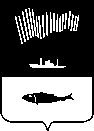 СОВЕТ ДЕПУТАТОВ ГОРОДА МУРМАНСКА ШЕСТОЙ СОЗЫВДЕВЯТОЕ ЗАСЕДАНИЕРЕШЕНИЕот 05 марта 2020 года                                     № 9-108                                            город Мурманск            Принято             Советом депутатов            города Мурманска             05 марта 2020 годаВ соответствии с Федеральным законом от 06.10.2003 № 131-ФЗ "Об общих принципах организации местного самоуправления в Российской Федерации", решением Совета депутатов города Мурманска от 07.11.2005 № 13-164 "Об утверждении Положения              о порядке организации и проведения публичных слушаний по вопросам местного значения на территории города Мурманска", постановлением главы муниципального образования город Мурманск от 31.01.2020 № 06 "О назначении публичных слушаний по проекту решения Совета депутатов города Мурманска "О внесении изменений в Устав муниципального образования город Мурманск, утвержденный решением Совета депутатов города Мурманска от 02.04.2018 № 45-787 (в редакции решения Совета депутатов города Мурманска от 19.12.2019 № 7-88)" Совет депутатов города Мурманска  р е ш и л:Принять к сведению предложения к проекту решения Совета депутатов города Мурманска "О внесении изменений в Устав муниципального образования город Мурманск, утвержденный решением Совета депутатов города Мурманска от 02.04.2018 № 45-787                              (в редакции решения Совета депутатов города Мурманска от 19.12.2019 № 7-88)", поступившие в Совет депутатов города Мурманска.Рекомендовать учесть предложения к проекту решения Совета депутатов города Мурманска "О внесении изменений в Устав муниципального образования город Мурманск, утвержденный решением Совета депутатов города Мурманска от 02.04.2018 № 45-787                                 (в редакции решения Совета депутатов города Мурманска от 19.12.2019 № 7-88)"                          при принятии решения Совета депутатов города Мурманска "О внесении изменений в Устав муниципального образования город Мурманск, утвержденный решением Совета депутатов города Мурманска от 02.04.2018 № 45-787 (в редакции решения Совета депутатов города Мурманска от 19.12.2019 № 7-88)".Опубликовать настоящее решение в газете "Вечерний Мурманск".Контроль за исполнением настоящего решения возложить на постоянную комиссию Совета депутатов города Мурманска по нормативному регулированию                           и контролю за деятельностью органов и должностных лиц местного самоуправления (Малыгина Л.В.).Глава муниципального образованиягород Мурманск			     	                                                                    А.И. Сысоев О РЕЗУЛЬТАТАХ ПУБЛИЧНЫХ СЛУШАНИЙ ПО ПРОЕКТУ РЕШЕНИЯ СОВЕТА ДЕПУТАТОВ ГОРОДА МУРМАНСКА "О ВНЕСЕНИИ ИЗМЕНЕНИЙ В УСТАВ МУНИЦИПАЛЬНОГО ОБРАЗОВАНИЯ ГОРОД МУРМАНСК, УТВЕРЖДЕННЫЙ РЕШЕНИЕМ СОВЕТА ДЕПУТАТОВ ГОРОДА МУРМАНСКА ОТ 02.04.2018 № 45-787(в редакции решения Совета депутатов города Мурманска от 19.12.2019 № 7-88)" 